Altham Parish Council Meeting to be held on:Monday, 29th January 2024, 7.00 pm, at theCouncil Offices, Media House, Burnley Road, Altham A090: HousekeepingA091: Apologies for AbsenceA092: Declaration of Members InterestA093: Minutes from the Last MeetingTo submit the minutes of the APC Meeting held on the 18th December 2023 for approval as a correct record. (Attached)Recommended   	- 	That the minutes be received and approved as a correct record.A094: Matters Arising from the Last Minutes (Not listed on the agenda)A095: Chairman’s ActionA096: Public ParticipationA097: CorrespondenceA098: FinancePayments made and received since last meetingAPC Budget and PreceptA099: Updates on:Road Safety (Spids)- Repair(s)Moorfield Industrial EstateCrime FiguresAllotmentsGrass Cutting VergesA0100: Clerk’s ReportA0101: Planning Applications11/23/0080: Full: Demolition of existing garage and the erection of 6 No apartments with associated parking, Whalley Rd, AccringtonA0102: Events UpdatesA0103: Any Other Late BusinessAO104: Date of Next MeetingTo be decided at the meetingAltham Parish Council Agenda (8th Meeting of the Municipal Year 2023 / 2024)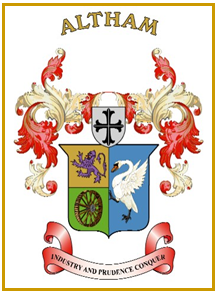 